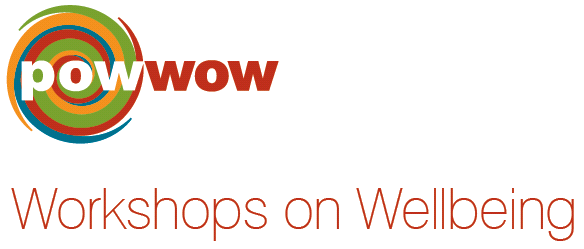 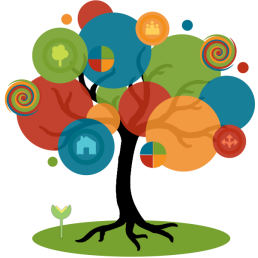 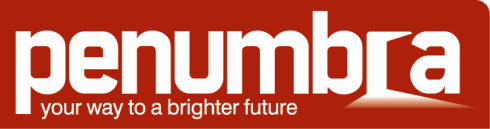 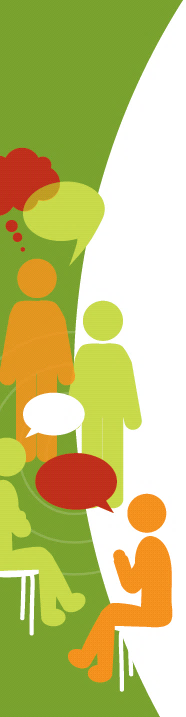 NameTelephone NumberEmailWhich POWWOW would you like to book?Theme:Date:Theme:Date:Theme:Date:Theme:Date:What are you hoping to gain from a POWWOW?How did you hear about POWWOWs?Are you currently working with any Penumbra Services?YesNo